Ostschweizer Stiftung für Volksmusik 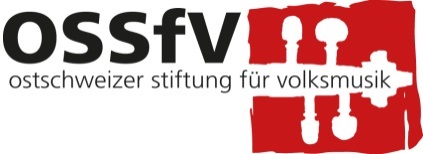 Markus Storchenegger,Rorschacher Strasse 107, 9000 St. GallenTelefon 071 244 19 15 / Fax 071 244 85 86	Email via Umleitung   storchenegger@advokatur107.ch
Name, Vorname: .......................................................................................................................................Adresse:  .................................................... PLZ, Wohnort: .....................................................................Geburtsdatum: ........................................... Telefon-Nr.: ……...................................................................----------------------------------------------------------------------------------------------------------------------------------------Ich ersuche die Ostschweizer Stiftung für Volksmusik um einen Beitrag□ an meine Gesangsausbildung      □ im folgenden Jugendchor .............................................................................................................      □  für die Jodel-Ausbildung                        □  in Sologesang□ an meine musikalische Ausbildung auf dem folgenden Instrument      □  Violine		        □ Cello		□ Bassgeige      □ Hackbrett	        □ Akkordeon	□ Schwyzerörgeli     □ Klavier	                     □  Klarinette	□ Saxofon     □	 anderes Instrument, nämlich .......................................................................................................□ an die Ausstattung     □  für die folgende Tracht: .................................................................................................................   □ für den Kauf des folgenden Instrumentes: ....................................................................................   □ für die Miete des folgenden Instrumentes: ....................................................................................     □ für folgendes: .................................................................................................................................□ für das folgende Anliegen:.......................................................................................................................................................................................................................................................................................Ich bin in musikalischer Ausbildung seit: ..................................................................................................derzeit bei folgende(r) Lehrer(in): ………………........................................................................................Adresse: ...................................................... PLZ, Wohnort: ....................................................................Telefon-Nr.: ................................................. E-Mail: ................................................................................._--------------------------------------------------------------------------------------------------------------------------------------Unterschrift des Gesuchstellers/der Gesuchstellerin: ...............................................................................Unterschrift der Erziehungsberechtigten (bei Minderjährigen): ................................................................Unterschrift der Lehrerin/des Lehrers: ......................................................................................................Ort und Datum: .........................................................................................................................................